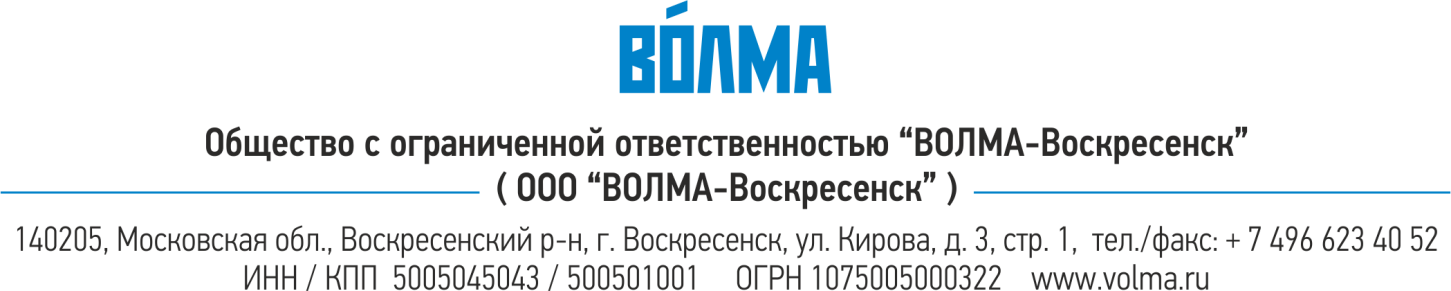 ТЕХНИЧЕСКОЕ ЗАДАНИЕна выполнение работ по устройству навеса площадки для размещения конвейерного оборудования с примыканием к зданию главного производственного корпуса, расположенного на территории завода строительных материалов ООО «ВОЛМА-Воскресенск»№Перечень основных данных и требованийОсновные данные и требования1231Контактная информацияКонтактная информацияЗаказчик:ООО"ВОЛМА-Воскресенск"  Ответственный по техническим вопросам:Рябенко Надежда Юрьевна, Инженер по общестроительным работам ООО "УК "ВОЛМА", +79053334734, ryabenko@volma.ru Интернет-Сайт:www.volma.ruПочтовый адрес:140205, Московская обл., Воскресенский р/н, г. Воскресенск, ул. Кирова, д.3, стр.12Предмет тендераПредмет тендера2.1.Наименование работВыполнение работ по устройству навеса площадки для размещения конвейерного оборудования с примыканием к зданию главного производственного корпуса, расположенного на территории завода строительных материалов ООО «ВОЛМА-Воскресенск»2.2.Объём и условия выполнения работ:Выполнить работы в соответствии с Приложением №1 «Рабочая документация 24019-КМ», в том числе:-устройство проема в существующей стене с усилением;-монтаж металлоконструкций навеса;-обшивку металлоконструкций профлистом и сэндвич панелями. 2.3.Требования к качествуПодрядчик обязан согласовывать все материалы (включая их стоимость) с Заказчиком до начала производства работ. Подрядчик должен выполнить перечисленные работы, обеспечив их надлежащее качество, в соответствии с:СП "Безопасность труда в строительстве. Часть 1. Общие требования";СП "Безопасность труда в строительстве. Часть 2. Строительное производство";СП 70.13330.2012 "Несущие и ограждающие конструкции";СП 71.13330.2017 "Изоляционные и отделочные покрытия";СП 28.13330.2017 "Защита строительных конструкций от коррозии";СП 48.13330.2019 "Организация труда в строительстве",с применением высококачественных строительных материалов. Все материалы должны иметь:
1. Сертификаты соответствия (паспорта качества);
2. Санитарно-эпидемиологические заключения;
3. Исполнительную документацию в соответствии Приказом от 16.05.2023 №344/пр «Об утверждении состава и порядка ведения исполнительной документации при строительстве, реконструкции, капитальном ремонте объектов капитального строительства»;
4. Инструкции по применению заводов – изготовителей на русском языке с указанием нормы расхода материалов. 2.4.Требования к подрядчикуПодрядчик должен иметь опыт выполнения аналогичных работ, располагающими техническими средствами, иметь достаточное количество специалистов соответствующей квалификации, необходимой для выполнения качественной работы. 
Наличие опыта оказания аналогичных услуг не менее 5 лет.
Членство в СРО.
Подрядчик обязан составить график производства работ и согласовать его с заказчиком. До начала производства работ технический персонал должен быть ознакомлен с графиком производства работ. 
Поставка материалов, изделий осуществляется Подрядчиком. Обязательное предоставление копии товарных накладных (или иных документов) службе безопасности при ввозе материалов на строительный объект.
Персонал Подрядчика, командированный к месту производства работ, должен пройти в своей организации обучение и проверку знаний ПБ при работе в объеме требований, предъявляемых к выполняемым работам. При производстве работ соблюдать СНиП 12-03-2001; СНиП 12-04-2002 «Безопасность труда в строительстве», а также соблюдение норм пожарной безопасности и охраны труда. Подрядчик обязан содержать в порядке, соблюдая противопожарные, санитарные и экологические нормы, территории (площадки), отведенные ему для складирования новых материалов и демонтируемых материалов. Производить уборку объекта от строительного мусора по окончании работ, сбор и вывоз строительного и бытового мусора, образовавшегося в результате ремонта, производить не реже 1 раза в неделю за счет собственных средств, собственным транспортом, а также строительный мусор вывозится на полигон захоронения, оплачиваемого за счет средств Подрядчика.Контроль исполнения правил обращения с отходами, образуемыми при проведении ремонтно-строительных работ, осуществляет подрядная организация. Подрядчик по заданию Заказчика выполняет все подготовительные, общестроительные и другие работы в соответствии с Технической документацией, указаниями, распоряжениями Заказчика и действующим законодательством РФ, включая работы, определенно не упомянутые, но необходимые для ремонта объекта и нормальной его эксплуатации.
Подрядчик осуществляет за свой счет необходимые мероприятия сезонного характера для обеспечения надлежащих темпов выполнения работ и достижения требуемых качественных показателей и обеспечивает беспрепятственный доступ персонала Заказчика на объект, ко всем видам работ, в любое время, в течение всего периода производства работ.
Обязательное предоставление исполнительной документации в соответствии с Приказом от 16.05.2023 №344/пр «Об утверждении состава и порядка ведения исполнительной документации при строительстве, реконструкции, капитальном ремонте объектов капитального строительства» 2.4.Требования к подрядчикуПодрядчик должен иметь опыт выполнения аналогичных работ, располагающими техническими средствами, иметь достаточное количество специалистов соответствующей квалификации, необходимой для выполнения качественной работы. 
Наличие опыта оказания аналогичных услуг не менее 5 лет.
Членство в СРО.
Подрядчик обязан составить график производства работ и согласовать его с заказчиком. До начала производства работ технический персонал должен быть ознакомлен с графиком производства работ. 
Поставка материалов, изделий осуществляется Подрядчиком. Обязательное предоставление копии товарных накладных (или иных документов) службе безопасности при ввозе материалов на строительный объект.
Персонал Подрядчика, командированный к месту производства работ, должен пройти в своей организации обучение и проверку знаний ПБ при работе в объеме требований, предъявляемых к выполняемым работам. При производстве работ соблюдать СНиП 12-03-2001; СНиП 12-04-2002 «Безопасность труда в строительстве», а также соблюдение норм пожарной безопасности и охраны труда. Подрядчик обязан содержать в порядке, соблюдая противопожарные, санитарные и экологические нормы, территории (площадки), отведенные ему для складирования новых материалов и демонтируемых материалов. Производить уборку объекта от строительного мусора по окончании работ, сбор и вывоз строительного и бытового мусора, образовавшегося в результате ремонта, производить не реже 1 раза в неделю за счет собственных средств, собственным транспортом, а также строительный мусор вывозится на полигон захоронения, оплачиваемого за счет средств Подрядчика.Контроль исполнения правил обращения с отходами, образуемыми при проведении ремонтно-строительных работ, осуществляет подрядная организация. Подрядчик по заданию Заказчика выполняет все подготовительные, общестроительные и другие работы в соответствии с Технической документацией, указаниями, распоряжениями Заказчика и действующим законодательством РФ, включая работы, определенно не упомянутые, но необходимые для ремонта объекта и нормальной его эксплуатации.
Подрядчик осуществляет за свой счет необходимые мероприятия сезонного характера для обеспечения надлежащих темпов выполнения работ и достижения требуемых качественных показателей и обеспечивает беспрепятственный доступ персонала Заказчика на объект, ко всем видам работ, в любое время, в течение всего периода производства работ.
Обязательное предоставление исполнительной документации в соответствии с Приказом от 16.05.2023 №344/пр «Об утверждении состава и порядка ведения исполнительной документации при строительстве, реконструкции, капитальном ремонте объектов капитального строительства» 2.5.Гарантийный срокГарантийный срок не менее 60 месяцев. В течение всего гарантийного срока подрядчик гарантирует устранение дефектов и недостатков, возникших в процессе эксплуатации объекта (в т.ч. скрытых, которые невозможно было выявить при приёмке). Устранение дефектов и недостатков подрядчик осуществляет собственными силами и средствами, без взимания дополнительной платы. 2.6. Срок выполнения работЗавершение работ до 30.06.2024 2.7.Место выполнения работМосковская обл., Воскресенский р/н, г. Воскресенск, ул. Кирова, д.3, стр.1 2.8.Форма и порядок оплатыБезналичный расчет. Порядок оплаты является одним из критериев оценки. Предпочтительной является оплата по факту выполнения работ с отсрочкой платежа 10 календарных дней после согласования актов выполненных работ. Датой выполнения Заказчиком обязательства по оплате считается дата списания денежных средств с расчетного счета Заказчика. 2.9.Требованияк стоимостиВ цену включаются все расходы Участника, производимые им в процессе выполнения работ, в том числе страховки, уплата налогов, сборов и других обязательных платежей, связанных с исполнением обязательств по договору в рамках данного тендера, а также транспортные, командировочные расходы, расходы на проживание и питание специалистов (если потребуется) – для выполнения работ.  2.10.Требования к технико-коммерческому предложениюКалькуляционной метод расчет в виде единичных расценок в разрезе материалов и видов работ в соответствии с Приложением №2 «Протокол согласования договорной цены» *.
*в стоимость работ должны включать все возможные расходы подрядчика предвиденные и непредвиденные, в том числе, но не исключительно: привлечение машин, механизмов и транспорта, оплату труда, вывоз мусора.2.11.Дополнительные требования- 2.12.ПриложенияПриложение №1 «Рабочая документация 24019-КМ»Приложение №2 «Протокол согласования договорной цены»